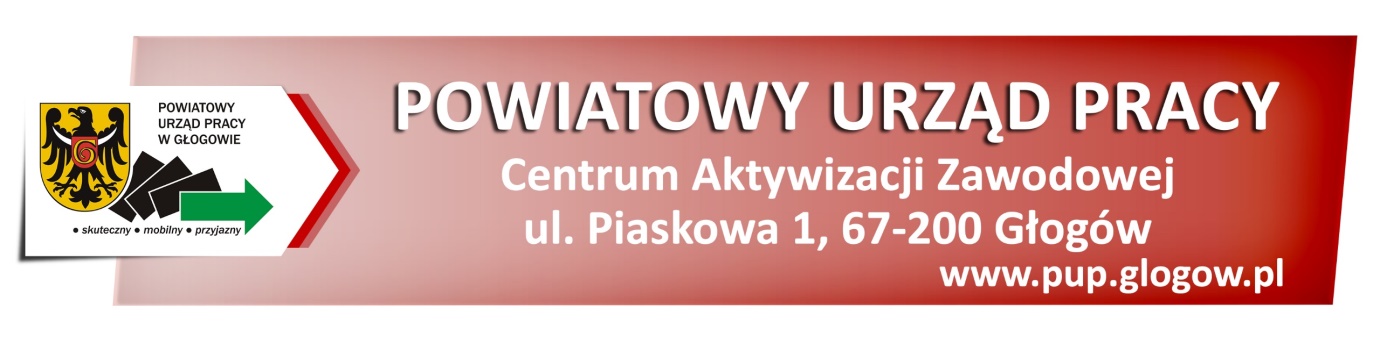 UMOWA nr ……o wypłatę dofinansowania części kosztów prowadzenia działalności gospodarczej dla przedsiębiorcy będącego osobą fizyczną, niezatrudniającego pracowników, w przypadku spadku obrotów gospodarczych w następstwie wystąpienia COVID-19 W  dniu                     r. pomiędzy Powiatem Głogowskim reprezentowanym przez Starostę Głogowskiego, w imieniu którego, na podstawie udzielonego upoważnienia 
Nr 70 OR-077.4.2020 z dnia 06.04.2020 r. działa Dyrektor Powiatowego Urzędu Pracy         w Głogowie - Pan Sławomir Majewski przy kontrasygnacie Głównego Księgowego - Pani Marty Kopanieckiej, zwanym dalej „PUP”a………………………………………………………………………………………………….właścicielem firmy o nazwie …………………………………………………………………… z siedzibą ……………………………………………….. (NIP: …………………………….., REGON: ……………………………) zwanym dalej „Przedsiębiorcą" została zawarta umowa o następującej treści:§ 1.Zasady wypłaty środków dla Przedsiębiorcy: 1. Starosta, zgodnie z przepisami ustawy z dnia 2 marca 2020 r. o szczególnych rozwiązaniach związanych z zapobieganiem, przeciwdziałaniem i zwalczaniem COVID-19, innych chorób zakaźnych oraz wywołanych nimi sytuacji kryzysowych (Dz. U. poz. 374 z późn. zm.), zwanej dalej „ustawą”, przekazuje Przedsiębiorcy środki przeznaczone na wypłatę dofinansowania części kosztów prowadzenia działalności gospodarczej, określonej przez Przedsiębiorcę we Wniosku, zaakceptowanym przez PUP, który stanowi załącznik Nr 1 do niniejszej Umowy.   2. Środki, o których mowa w ust. 1, zostaną wypłacane Przedsiębiorcy maksymalnie w trzech miesięcznych równych transzach, niezwłocznie po złożeniu przez Przedsiębiorcę w danym miesiącu oświadczenia o prowadzeniu działalności gospodarczej w związku z udzieleniem dofinansowania części kosztów prowadzenia działalności gospodarczej dla przedsiębiorcy będącego osobą fizyczną niezatrudniającego pracowników, w przypadku spadku obrotów gospodarczych w następstwie wystąpienia covid-19, (zwanego dalej „Oświadczeniem”).  3. Środki, o których mowa w ust. 1, zostaną wypłacane Przedsiębiorcy na rachunek bankowy wskazany we Wniosku.  § 2.Obowiązki Przedsiębiorcy: 1. Przedsiębiorca zobowiązuje się wykorzystać środki, o których mowa w § 1 ust. 1, na warunkach określonych w niniejszej umowie, zgodnie z celem na jaki je uzyskał, określonym we Wniosku. 2. Przedsiębiorca zobowiązuje się, że będzie prowadził działalność gospodarczą przez okres, na który otrzymał środki, o których mowa w § 1 ust. 1 oraz, po zakończeniu dofinansowania, przez okres równy temu okresowi.  3. Przedsiębiorca nie może przeznaczyć dofinansowania na pokrycie tej części kosztów prowadzenia działalności gospodarczej, która została sfinansowana z innych środków publicznych.  § 3.Zwrot środków.W przypadku nieprowadzenia działalności gospodarczej przez okres, o którym mowa w § 2 ust. 2,  Przedsiębiorca jest obowiązany do zwrotu środków, o których mowa w § 1 ust. 1 bez odsetek, proporcjonalnie do okresu nieprowadzenia działalności gospodarczej, w terminie  30 dni od dnia doręczenia wezwania starosty. § 4. Pomoc publiczna Wartość dofinansowania, w kwocie określonej w § 1 ust. 1 stanowi pomoc publiczną, mającą na celu zaradzenie poważnym zaburzeniom w gospodarce, o której mowa w Komunikacie Komisji - Tymczasowe ramy środków pomocy państwa w celu wsparcia gospodarki  w kontekście trwającej epidemii COVID-19 (2020/C 91 I/01) (Dz. Urz. UE C 91I  z 20.03.2020, str. 1). § 5.Postanowienie końcowe W sprawach nieuregulowanych w umowie, mają zastosowanie przepisy ustawy z dnia  23 kwietnia 1964 r. - Kodeks cywilny (Dz. U. z 2019 r. poz. 1145, 
z późn. zm.) oraz ustawy  z dnia 2 marca 2020 r., o szczególnych rozwiązaniach związanych 
z zapobieganiem, przeciwdziałaniem i zwalczaniem COVID-19, innych chorób zakaźnych oraz wywołanych nimi sytuacji kryzysowych (Dz. U. poz. 374, 567, 568). § 6.Klauzula prorogacyjna Wszelkie spory powstałe w wyniku realizacji umowy Strony zobowiązują się rozwiązywać polubownie, a w sytuacji gdy nie będzie to możliwe, Strony poddadzą spór rozpoznaniu przez sąd właściwy miejscowo dla siedziby Urzędu Pracy. § 7.Data początkowa obowiązywania umowy Umowa obowiązuje od dnia przekazania Przedsiębiorcy pierwszej transzy środków, o których mowa w § 1 ust. 1.  Załączniki: 1. Wniosek o udzielenie dofinansowania części kosztów prowadzenia działalności gospodarczej dla przedsiębiorcy będącego osobą fizyczną niezatrudniającego pracowników, w przypadku spadku obrotów gospodarczych w następstwie wystąpienia covid-19 - zaakceptowany przez Urząd Pracy. Przedsiębiorca 							PUP       Klauzula informacyjna dot. przetwarzania danych osobowych Zgodnie z art. 13 ust. 1 i 2 rozporządzenia Parlamentu Europejskiego i Rady (UE) 2016/679 z dnia 27 kwietnia 2016 r. w sprawie ochrony osób fizycznych w związku z przetwarzaniem danych osobowych i w sprawie swobodnego przepływu takich danych oraz uchylenia dyrektywy 95/46/WE poniżej przekazuję następujące informacje: TOŻSAMOŚĆ ADMINISTRATORA Administratorem danych osobowych jest Powiatowy Urząd Pracy w Głogowie. DANE KONTAKTOWE ADMINISTRATORA Z administratorem danych można się skontaktować poprzez adres mailowy wrgl@praca.gov.pl lub pisemnie na adres siedziby administratora – 67-200 Głogów, ul. Piaskowa 1.DANE KONTAKTOWE INSPEKTORA OCHRONY DANYCH Z Inspektorem Ochrony Danych można się kontaktować we wszystkich sprawach dotyczących przetwarzania danych osobowych w szczególności w zakresie korzystania z praw związanych z ich przetwarzaniem poprzez adres mailowy inspektora wrgl@praca.gov.pl lub pisemnie na adres siedziby administratora – 67-200 Głogów, ul. Piaskowa 1. CELE PRZETWARZANIA I PODSTAWA PRAWNA Pani/Pana dane będą przetwarzane w celu udzielenia i realizacji umowy dofinansowania. Podstawą prawną przetwarzania danych jest art. 15 zzc ustawy z dnia 2 marca 2020 r.  o szczególnych rozwiązaniach związanych z zapobieganiem, przeciwdziałaniem i zwalczaniem COVID-19, innych chorób zakaźnych oraz wywołanych nimi sytuacji kryzysowych (Dz.U. poz. 374 z późn. zm.) i art. 6 ust. 1 lit. e RODO.  ODBIORCY DANYCH   Pani/Pana dane osobowe mogą być przekazywane innym podmiotom na podstawie obowiązujących przepisów (przykład: sądowi, Policji, staroście, instytucjom kontrolnym). OKRES PRZECHOWYWANIA DANYCH Pani/Pana dane będą przetwarzane przez okres realizacji umowy o dofinansowanie, począwszy od dnia złożenia wniosku do dnia zakończenia realizacji umowy, a następnie przez okres wymagany do rozliczenia środków finansowych. Ponadto będą przetwarzane w okresie przewidzianym  dla archiwizacji dokumentów wchodzących do narodowego zasobu archiwalnego.  PRAWA PODMIOTÓW DANYCH Przysługuje Pani/Panu prawo dostępu do Pani/Pana danych oraz prawo żądania ich sprostowania, sprzeciwu, ich usunięcia po upływie wskazanych okresów lub ograniczenia ich przetwarzania. PRAWO WNIESIENIA SKARGI DO ORGANU NADZORCZEGO Przysługuje Pani/Panu również prawo wniesienia skargi do organu nadzorczego zajmującego się ochroną danych osobowych w państwie członkowskim Pani / Pana zwykłego pobytu, miejsca pracy lub miejsca popełnienia domniemanego naruszenia, którym jest: Prezes Urzędu Ochrony Danych Osobowych (PUODO) Adres: Stawki 2, 00-193 Warszawa, Telefon: 22 531 03 00 INFORMACJA O DOWOLNOŚCI LUB OBOWIĄZKU PODANIA DANYCH Podanie danych osobowych jest dobrowolne, jednakże ich przetwarzanie jest warunkiem podpisania umowy o dofinansowanie i jej realizacji.